Atlantic Christian Academy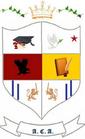 Independent, international autonomous global high school institution​Providing Educational Excellence Since 2008www.atlanticchristianacademyhs.orge.mail: admin@atlanticchristianacademyhs.orgDRUG FREE WORKPLACE POLICYSubstance AbuseAtlantic Christian Academy is a Drug Free Workplace. Standards of conduct clearly prohibit the unlawful possession, use, or distribution of illicit drugs and alcohol by students and employees on its property or as part of any of its activities.
All potential employees must pass a drug test.Possession, use or being under the influence of a controlled substance (i.e. marijuana, cocaine, alcohol) while on campus property is strictly forbidden and is illegal by State and Federal Law.Atlantic Christian Academy will not tolerate the use and/or possession of alcohol or drugs at school or at any school activity. The possession or use of illegal substances is prohibited and will result in a suspension and/or expulsion.Staff-Faculty HandbookParent-Student HandbookSchool Handbook(See Exhibit)http://www.atlanticchristianacademyhs.org/Admission.htmlAtlantic Christian AcademyAtlantic Christian Academy is not associated with any others educational institutions, High Schools, Colleges, Vocational Schools or Universities.Logo is trademark or service marks of Atlantic Christian Academy entities and may be used only with permission of Atlantic Christian Academy and slogans designating and entities, and their respective mascot.  Use of the Website signifies your agreement to the Terms of Use and Privacy Policy. Any third party products, brands or trademarks listed above are the sole property of their respective owner. No affiliation or endorsement is intended or implied.Copyright © by Atlantic Christian AcademyAll rights reserved. No part of this website and/or publications, forms and documents may be reproduced, distributed, or transmitted in any form or by any means, including photocopying, recording, or other electronic or mechanical methods, without the prior written permission of Atlantic Christian Academy.Website Designed by Atlantic Christian Academy © 2013 Revised on January 6, 20166 ACA Copyright​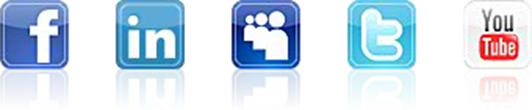 